Příloha č. XČR v Evropské uniiProsazování priorit zahraniční politiky ČR v rámci nového institucionálního cyklu po volbách do EP 2019Příprava na CZ PRES EU 2022 vč. zintenzivnění spolupráce ČR s Francií a ŠvédskemNové příležitosti pro českou zahraniční politiku v kontextu Víceletého finančního rámce EU 2021-2027Brexit a jeho dopady na fungování EU a na vybrané unijní politiky (zejm. SZBP, obchod, vnitřní trh) Priority a zájmy ČR ve vztahu k rozšiřování EU a k Východnímu partnerstvíBezpečnostPříležitosti a rizika v kontextu Partnerské politiky a Politiky otevřených dveří NATOAkceschopná Společná bezpečnostní a obranná politika EU Zvyšování odolnosti EU, NATO, zemí západního Balkánu a Východního partnerství proti hybridním hrozbám, zejména v oblasti dezinformací a kybernetické bezpečnostiProsperita a udržitelný rozvoj Rozvoj moderní ekonomické diplomacie ČRModernizace WTO a reakce na nové trendy globální ekonomiky vč. digitalizaceNaplňování Agendy 2030 OSN - globálních Cílů udržitelného rozvoje, se zvláštním důrazem na SDG 16 – Mír, spravedlnost a silné instituce, zejména otázka politické participaceStabilizace a rozvoj zahraniční rozvojové spolupráce (ZRS) ČR, včetně sektorových rozvojových platforemMožnosti fungování vědecké diplomacieLidská důstojnost a lidská právaČlenství ČR v Radě pro lidská práva ve světle tematických priorit: případy závažného porušování lidských práv; univerzální periodické přezkumy; prosazování tématu participace ve veřejných a politických záležitostech; podpora preventivní role RLP jakožto nástroje včasného varování a předcházení konfliktůPředsednictví ČR ve výboru lidské dimenze OBSE ve světle tematických priorit: participace na veřejném a politickém životě, tolerance a nediskriminace, svoboda projevu, svoboda médií a přístup k informacím; svobodné volby; prevence mučení, předcházení násilí na ženách; podpora hospodářských, sociálních a kulturních práv; podpora občanské společnosti, obránců lidských práv a svobody shromažďování a sdružování Podpora mezinárodního trestního soudnictví vč. nejudiciálního mechanismu pro SýriiDobré jméno ČR a služba občanům Promítnutí Inovační strategie ČR do veřejné diplomacieNaplňování aktualizované Koncepce jednotné prezentace ČR v zahraničíSpolupráce orgánů státní správy při podpoře krajanských komunit 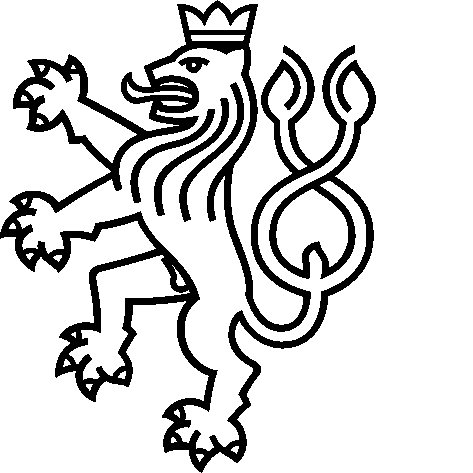 Ministerstvo zahraničních věcí
České republikyOdbor zahraničněpolitických analýz a plánování                  Loretánské nám. 5, 118 00 Praha 1tel.: +420 224 182708, fax: +420 224 182015                                 email:  ozap_dotace@mzv.czwww.mzv.czPriority zahraniční politiky ČR a mezinárodní vztahy Prioritní okruhy pro rok 2020 